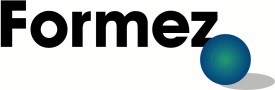 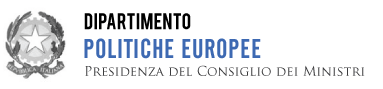 “Corso di formazione di base sugli aiuti di Stato”MODULO DI Richiesta ATTESTATO DI PARTECIPAZIONE- solo per i dipendenti autorizzati a seguire i Webinar da un’aula comune –L’AMMINISTRAZIONE ________________________________________________________________;con SEDE in (indirizzo, Città e Provincia) ________________________________________________________________________________;- letta l’Informativa pubblicata sulla pagina relativa al Corso di Base in materia di Aiuti di Stato;- in considerazione dell’autorizzazione inviata al Formez con cui i dipendenti in elenco venivano iscritti al percorso didattico on line proposto dal Dipartimento delle Politiche Europee attraverso l’uso di una sala comune, attrezzata per la partecipazione ai Webinar;- accertato che i dipendenti in elenco hanno completato il Test di Comprensione che è parte integrante del percorso didattico;Dichiara che i dipendenti in elenco hanno partecipato al Corso di Base in materia di Aiuti di Stato risultando presenti ad un numero non inferiore a 9 Webinar dei 12 complessivamente proposti.                                 “Corso di base sugli Aiuti di Stato” 1^ edizione 26 aprile 2016                           (Spuntare solo un corso)                                “Corso di base sugli Aiuti di Stato” 2^ edizione 17 maggio 2016         Si autorizza                                    --------------------------------------------------------------Firma del Dirigente o del Responsabile del Personale CognomeNomeE-mail